A ja pójdęZapłonęło już ognisko                                    G  eGdzieś w oddali światła miast                        C  Dsiądźmy wszyscy w kręgu ogniaJuż za nami trudy dniaSłońce śpi za horyzontemPrzez sen nuci pieśni lasNoc nadeszła z piosenkamiktóre nuci każdy z nasREF.: A ja pójdę tup, tup, tup, tup, tup               G  eDalej drogą poprzez świat                          C  DGdzie pod sosnami, pod sosnami gwiżdże wiatrPoza nami kilometryNowych przygód, nowych drógSłońce zaszło, noc nadchodziCzas położyć się do snuZgasła nieba pięcioliniaWraz z nią zgasły nuty gwiazdNoc nadeszła z piosenkamiKtóre nuci każdy z nas A ja.....Na, na. na, na.........................Jak czerwona kula słońcaDługi rozpoczyna marszTak jak niegdyś w kręgu wartyBlady świt zastanie nasBallada rajdowa  Właśnie tu na tej ziemi młody harcerz meldował		G/D  Swą gotowość umierać za Polskę			C/G/D  Tak jak ty niesiesz plecak on niósł w ręku karabin		G/D  W sercu miłość, nadzieję i troskę			C/G/D  Może tam w Nowej Słupi, Oleszczycach, Słupicach		G/D  Brzozowymi krzyżami znaczony				C/G/D  Swą dziewczynę pożegnał nic nie wiedząc, że tylko		G/D  Kilka dni życia mu pozostało.				C/G/D	Naszej ziemi śpiewamy			G	Ziemi pokłon składamy			D	Taki prosty, serdeczny, harcerski			C/G/D	Niechaj echo poniesie tę balladę rajdową		G/D	W nowe jutro i przyszłość nową.			C/G/D  Na pomniku wyryto, że 16 miał wiosen  Że był śmiały, odważny, radosny  Kiedy padał płakała cała puszcza jodłowa  Nie doczekał czekanej tak wiosny  I choć on nie doczekał  To nie zginął tak sobie  Przetarł szlak, którym dzisiaj wędrujesz  Kiedy tak przy ognisku śpiewasz sobie balladę  Tak jak on w sercu ojczyznę czujesz.Bieszczadzki rajdZebrało się tutaj wielu 			Ca7dG 
Takich jak ty 				Ca7dG 
Siadaj z nami przyjacielu 			CC7Ff 
A zaśpiewamy ci 			CGC(G) 

REF.: Rajd, rajd, bieszczadzki rajd 		Ca7dG 
Czy to w słońce czy to w deszcz 		Ca7dG 
Idziesz za nami przyjacielu 		CC7Ff 
Bo sam chcesz 				CGC 

Każdy harcerz przeżyć chce 
Ten bieszczadzki rajd 
Aby wzmocnić swoje siły 
Jemy dużo pajd 

Rajd, rajd... 

Czasem chleba nam brakuje 
Ale fajno jest 
Ktoś nas wtedy poratuje 
To braterski gest 

Rajd, rajd... 

Może kiedyś tu za rok 
Wszyscy się spotkamy 
Obsiądziemy ogień w koło 
I tak zaśpiewamy 
Rajd, rajd...Bo wszyscy harcerze…Wieczorem, wieczorem,                       		C a
Gdy  gawędy przyjdzie czas                 		d C
przy blasku księżyca                       			C a
szare cienie suną w las...                 			d CREF.:Bo wszyscy harcerze to jedna rodzina           	C a
Starszy czy młodszy, chłopak czy dziewczyna   	d G
Bo wszyscy harcerze to jedna rodzina          	C a
Starszy czy młodszy, chłopak czy dziewczyna   	d G
Hej, czuwaj, hej czuwaj...                   		 C a d GWieczorem, wieczorem
gdy na warcie stoisz Ty
przy blasku księżyca
wspominamy nasze sny...Bo...Wieczorem, wieczorem
złączy sie nasz wspólny krąg
przyjaciół harcerzy
powiązanych węzłem rąk.Czar ogniskaPrzygasa ognisko, otula je mgła,                                     d g A d
Świerszcz na swych skrzypeczkach                                d gNocny koncert gra.                                                          A d
A więc wszyscy razem zawtórujmy mu,                         d g A d
Dobranoc, dobranoc, spokojnego snu.                            d g A d (C)

I zatoczmy kręgiem w koło 			    f g Rzućmy czar w ognisko                                                 C F A
Niech się spełnią nam marzenia                                      d g
Niech się spełni wszystko.                                              A d C
Żeby jutro było słońce,
Ptak mógł w gniazdo wrócić,
Aby wierzba nie płakała
I przestała smucić.

Wygasło ognisko, jeszcze w oczach żar.
Senne drzewa szumią, więc my jeszcze raz
Zanućmy cichutko, zawtórujmy im,
Dobranoc, dobranoc, niech się dobrze śni.Gdybym miał gitarę 
Gdybym miał gitarę 		e
To bym na niej grał 		E a 
Opowiedziałbym o tej miłości 	d a 
Którą przeżyłem sam 		E a

REF.:A wszystko te czarne oczy 	a
Gdybym ja je miał		 E a
Za te czarne cudne oczęta 	d a
Serce, duszę bym dał		 E d

A wszystko te czarne oczy...

Fajki ja nie palę 
Wódki nie piję 
Ale z żalu wielkiego 
Ledwo co żyję.

A wszystko te czarne oczy...

Ludzie mówią głupi 
Po co ty ją brał 
Po coś to dziewczę czarne, figlarne 
Mocno pokochał?

A wszystko te czarne oczy...Harcerski krzyż Idziemy w życie bez trwogi 		C F C 
Samotni wśród ludu mas 			C G 
I z raz obranej już drogi 			C F C Moc  żadna nie zepchnie nas 		F G 

Marsz naprzód nasza drużyno		 F C 
W dół nigdy, lecz zawsze wzwyż 		C G 
Po latach które przeminą 			C G C 
Harcerski zostanie krzyż 			F G (F C G F G C) 

W warsztacie, w szkole czy w biurze 
Na jeden zeszliśmy szlak 
W harcerskim szarym mundurze 
Ten jeden łączy nas znak Harcerskie ideałyNa ścianie masz kolekcję swoich barwnych wspomnień                           D A e
Suszony kwiat, naszyjnik, wiersz i iśćJuż tyle lat przypinasz szpilką na tej słomie 
To wszystko co cenniejsze jest niż skarb
Po środku sam generał Robert Baden Powell
Rzeźbiony w drewnie lilijki smukły kształt
Jest krzyża znak i orzeł srebrny jest w koronie
A zaraz pod nim harcerskich dziesięć praw

REF: 
Ramię pręż słabość krusz i nie zawiedź w potrzebie                              D A e h
Podaj swą pomocną dłoń tym co liczą na ciebie
Zmieniaj świat, zawsze bądź sprawiedliwy i odważny
Śmiało zwalczaj wszelkie zło niech twym bratem będzie każdy 

I świeć przykładem świeć i leć w przestworza leć
I nieś ze sobą wieść że być harcerzem chcesz

A gdy spyta cię ktoś skąd ten krzyż na twej piersi                                  G A D
Z dumą odpowiesz mu taki mają najdzielniejsi
Bo choć mało masz lat w swym harcerskim mundurze
Bogu ludziom i ojczyźnie na ich wieczną chwałę służ

I świeć przykładem świeć i leć w przestworza leć
I nieś ze sobą wieść że być harcerzem chceszHarcerska dola  Z miejsca na miejsce, z wiatrem w tur		a  Od Dniestru fal, z tatrzańskich gór		d/E/a  Wszędzie nas pędzi, wszędzie gna		A/d  Harcerska dola radosna.  Nam trud nie straszny, ani znój			 e/E/a  Bo myśmy złu wydali bój  I z nim do walki wciąż nas gna  Harcerska dola radosna.  Nasza pogoda, jasny wzrok  Niechaj rozjaśni ludziom mrok  Niechaj i innym szczęście da  Harcerska dola radosna.Harcerzem być  Harcerzem być to dobra rzecz		C/a  Móc śpiewać przy ognisku		d/G  Z gitarą swoją za pan brat		C/a  Rozśpiewać cały świat  Księżyca blask czy ognia żar 		d/G  To rzecz niesamowita  To nastrój, który dobrze znasz  Przy tej melodii z gitar  Gdy słońce zgasi blaski swe  I brzuch napełniasz jadłem  Przy ogniu siedzisz z bratem swym  Głosząc te słowa prawdyHarcerzem być .....Hej w góryZagrajcie nam, może się cofnie czas         			C dDo tamtych dni z naszych marzeń.          			F C GDo dni spędzonych pośród sennych skałZagrajcie mi, a nie zapomnę.REF.:Hej w góry, w góry, w góry, popatrz tam wstaje blady świtJeszcze tak nieporadnie chce ominąć szczyt.Hej, miły panie czekaj wkrótce my też będziemy tam,Nie będziesz musiał schodzić z połoniny sam.Zagrajcie mi, może się spełni czasI znów poczuje dym ogniska.Namiotów krąg ujrzę w oddali gdzieśI znów będziemy razem wszyscy.          Hej w góry...Muzyka gór, moją miłością jestUpaja mnie zapach lasu,Potoków szum, leśnych ptaków śpiewWspomnieniem są wspaniałych czasów.          Hej w góry...Pamiętam dzień, gdy byliśmy w górachOgniska blask połączył nas.Wspomnienie me twarde jak skała jestZagrajcie mi a nie zapomnę.          Hej w góry...Bywały dni, że słońca złoty blaskW zawody szedł z sennym brzaskiem.To dziwne więc, że dzisiaj skoro świtI wiatr, i deszcz razem tańczą.         Hej w góry...Chłopaku mój, przecież ja kocham CięI chciałabym być razem z Tobą.Wspomnienie me twarde jak skała jestZagrajcie mi, a nie zapomnę.         Hej w góry...Hej przyjacieleTam dokąd chciałem już nie dojdę 		G D C G 
Szkoda zdzierać nóg 
Już wędrówki naszej wspólnej 
Nadchodzi kres 
Wy pójdziecie inną drogąZostawicie mnie 
Odejdziecie, sam zostanę 
Na rozstaju dróg 
REF.:Hej przyjaciele, zostańcie ze mną		G D C G 
Przecież wszystko to co miałem 
Oddałem wam 
Hej przyjaciele, choć chwilę jedną 
Znowu w życiu mi nie wyszło 
Znowu jestem sam. 
 Znów spóźniłem się na pociąg 		G D C G 
I odjechał już 
Tylko mglisty jego koniec 
Zamajaczył mi 
Stoję smutny na peronie 
Z tą walizką jedną 
Tak jak człowiek, który zgubił 
Od domuswego kluczHej przyjaciele, zostańcie ze mną	… 
Tam dokąd chciałem już nie dojdę              G D C G 
Szkoda zdzierać nóg 
Już wędrówki naszej wspólnej 
Nadchodzi kres 
Wy pójdziecie inną drogą 
Zostawicie mnie 
Zamazanych drogowskazów 
Nie odczytam jużHej przyjaciele, zostańcie ze mną…	Hymn ZHPWszystko co nasze Polsce oddamy			 DGD 
W niej tylko życie, więc idziem żyć 		A7D 
Świty się bielą, otwórzmy bramy 			DGD 
Rozkaz wydany: „Wstań w słońce idź!” 		A7D 

Ramię pręż, słabość krusz, 			DA7 
Ducha tęż ojczyźnie miłej służ! 			GD 
Na jej zew w bój czy w trud 			DA7 
Pójdzie rad harcerzy polskich ród 			GD 
Harcerzy polskich ród 				DA7DIdeałyJestem harcerzem i mocno wierzę 			d C 
We wszystkie szczytne ideały 
One są dla mnie niczym wyzwanie 
Któremu stawiam co dzień czoła 

REF.:Być wytrwałym silnym być 			h G A 
O to co przyświeca mi 
Oto cel którego chce 
Boże tylko daj mi sił 


Jest dziesięć praw i dobrze wiem 
Że według nich pójdę swą drogą 
Lilijki kształt i krzyża cień 
One w mym życiu mi pomogą 

Być wytrwałym... Idziemy w jasną
Idziemy w jasną, 			a d a z błękitu utkaną dal 		e 
drogą wśród pól bezkresnych 		a 

i wśród mórz szumiących fal 	} (bis) 

Cicho, szeroko jak okiem spojrzenie śle 
jakieś się snują marzenia 
w wieczornej spowite mgle  	(bis) 

Idziemy naprzód i ciągle pniemy się wzwyż 
by zdobyć szczyt ideału  
świetlany, harcerski krzyż  	(bis)IskierkaNa drodze życia twego jest iskierka 		D A e e (całość) 
podążasz za nią raz wybraną drogą 
przyświeca ci choć blask jej chcą ugasić 
ci, którzy na tą drogę wejść nie mogą 

Twój nocny ognik szepce ci do ucha 
tych co odeszli kłamstw nigdy nie słuchaj 
ojczyzna, nauka, cnota twe wartościbądź sługą prawdy i sprawiedliwości 

REF.:Chodź, chodź ze mną przy ogniu siądź (przy ogniu siądź, przy ogniu siądź) 
ja wyciągam do ciebie dłoń (dłoń, dłoń, dłoń) 
tak jak ja wpatrzony w niego bądź (w niego bądź, w niego bądź) 
i opowieści iskier ze mną chłoń (chłoń, chłoń, chłoń) 

Nie każdy może drogą tą podążać 
bo zamiast dawać umie tylko żądać 
więc skieruj nań ogniska swego blask 
gdy go doświadczysz siądziesz pośród nas 

I oddaj pokłon ogniu tak jak my 
dla niego iskra też się będzie tlić 
i wyrusz na tę drogę razem z tym 
który już przyjacielem będzie twymChodź, chodź ze mną przy ogniu siądź (przy ogniu siądź, przy ogniu siądź) Jak dobrze namJak dobrze nam zdobywać góry        		a dI młodą piersią chłonąć wiatr                		a E aPrężnymi stopy deptać chmury             		a dI palce ranić ostrzem Tatr.                 		 a E a REF.: Mieć w uszach szum, strumieni śpiew,    		 a dA w żyłach roztętnioną krew.                         	a E aHejże, hej, hejże ha                                        	a EŻyjmy więc póki cza                                     	 E aBo kto wie, bo kto wie                                 		 a dKiedy znowu ujrzę was                                 	a E aJak dobrze nam głęboką nocąWędrować jasną wstęga szosPatrzeć jak gwiazdy niebo złocąI czekać co przyniesie los.Mieć w uszach szum, strumieni śpiew…Jaki był ten dzieńPóźno już, otwiera się noc				 d B C a 
Sen podchodzi do drzwi na palcach jak kot 		B F g a 
Nadchodzi czas ucieczki na aut 
Gdy kolejny mój dzień wspomnieniem się stał 

REF.:Jaki był ten dzień, co darował co wziął 
Czy mnie wyniósł pod niebo, czy rzucił na dno 
Jaki był ten dzień, czy coś zmienił, czy nie 
Czy był tylko nadzieją na dobre i złe 

Łagodzi mrok osłania mi twarz 
Jakby przeczuł, że chcę być sobą choć raz 
Nie skarżę sie, że mam to co mam, 
Że przegrałem coś znowu i znów jestem sam 

 Jaki był ten dzień... 

Miliony gwiazd ze snu budzą cię 
Swe promienie ci ślą więc chciej przyjąć je 
Miniony dzień złóż u nieba wrót 
Niech popłynie melodia z księżycowych nut 

Jaki był ten dzień... Krajka 
Chorałem dźwięków dzień rozkwita 		a G 
Jeszcze od rosy rzęsy mokre  			a d 
We mgle turkocze pierwsza bryka 			C d 
Słońce wyrusza na włóczęgę.     			E E7 

Drogą pylistą, drogą polną 				
Jak kolorowa pannę krajka 
Słońce się wznosi nad stodołą 
Będziemy tańczyć walca 

Zmoknięte świerszcze stroją skrzypce 
Żuraw się wsparł o cembrowinę 
Wiele nanosi wody jeszcze  
Wielu się ludzi z niej napije  

REF.: A ja mam swoją gitarę 				d G 
Spodnie wytarte i buty stare 			C a 
Wiatry niosą mnie na skrzydłach			 d E a (A) Jeden świat jedno przyrzeczenieJeden Świat jedno przyrzeczenie        	 C dJedna prawda, którą zna każdy z nas    	 F CJeden czas jedno wydarzenie             		C dJeden uśmiech, który żyje sto lat      	 F C[dynamicznie]Jeden Świat jedno przyrzeczenie        	C dJedna prawda, którą zna każdy z nas     	F CJeden czas jedno wydarzenie             	C dJeden uśmiech, który żyje sto lat       	F CPo różnych drogach się chodziło         			F G CNie jedno już widziało się              	F GTysiące przygód się przeżyło           	F G CLecz jedno tylko jedno jest             	F G[dynamicznie]Jeden Świat jedno przyrzeczenie ... / 2x 		C d   F CRuszajmy na spotkanie czasów            	F G CSłuchając głosów naszych serc          	F GZ dala od zgiełku i hałasów             	F G CWystarczy tylko mocno chcieć          	 F G[dynamicznie]Jeden Świat jedno przyrzeczenie ... / 2x 	C d   F C[dynamicznie]One world, one promise                   	D eOne truth at so knows every one          	G DOne time, one event                      		D elet time in power live for hundred year  	G D[spokojnie]Jeden Świat jedno przyrzeczenie        	 D eJedna prawda, którą zna każdy z nas     	G DJeden czas jedno wydarzenie             	D eJeden uśmiech, który żyje sto lat.      	G DMały obózKiedy rankiem ze skowronkiem 		 CPowitamy nowy dzień                		eRosy z trawy się napijesz          		APierwszy słońca promień zjesz. 		dPotem wracać trzeba będzie,    		 F gPożegnamy rzekę, las.              		CBądźcie zdrowi nasi bracia,        		dBądźcie zdrowi, na nas czas.		GREF.: Ustawimy mały obóz,                		CBramę zbudujemy z serc          		 eA z tych dusz, co tak gorące    		 AZbudujemy sobie piec.              		 dRozpalimy mały ogień,              		F gA w tym ogniu będziesz piekł    		CNaszą przyjaźń, która łączy,    		 dKtóra da Ci to, co chcesz...     		 GHej! My jeszcze tu wrócimy,Nie za rok, no to za dwa.Więc dlaczego płacze rzeka,A więc czemu szumi las?Wszak przyjaźni naszej wielkiejNie rozłączy promień złaOna mocna jest bezczelnie,Więc my wszyscy jeszcze raz:Ustawimy mały obóz…              Modlitwa harcerskaO Panie Boże Ojcze nasz 			a d a 
W opiece swej nas miej 			E a 
Harcerskich serc Ty drgnienia znasz 
Nam pomóc zawsze chciej. 
REF.:Wszak Ciebie i Ojczyznę 		a 
Miłując chcemy żyć			 E a 
Harcerskim prawom w życia dniach 				a d e 
Wiernymi zawsze być. 			E a 
O daj nam zdrowie dusz i ciał 
Swym światłem zagłusz noc 
I daj nam hart tatrzańskich skał 
I twórczą wzbudź a nas moc.
Wszak Ciebie... 
Na szczytach górskich i wśród łąk 
W dolinach bystrych rzek 
Szukamy śladów Twoich rąk 
By życie z Tobą wieźć 
Wszak Ciebie... 
Przed nami jest otwarty świat 
A na nim wiele dróg 
Choć wiele ścieżek kusi nas 
Lecz dla nas tylko Bóg.Ogniska już dogasa blaskOgniska już dogasa blask, 		D A 
Braterski splećmy krąg. 			D G 
W wieczornej ciszy w świetle gwiazd, 	D A 
Ostatni uścisk rąk 			GAD 
Kto raz przyjaźni poznał moc,
Nie będzie trwonił słów. 
Przy innym ogniu w inną noc, 
Do zobaczenia znów 
Nie zgaśnie tej przyjaźni żar, 
co połączyła nas. 
Nie pozwolimy by ją starł, 
Nieubłagalny czas. 
Za nami jasnych  przeżyć moc, 
I moc młodzieńczych snów, 
Przy innym ogniu w inną noc, 
Do zobaczenia znów.Ogniska płomienny blask  Ogniska płomienny blask			a/E/a  Ciszą zasiany zielony las				C/G/C  Ciesz się z wszystkiego tego co masz		a/d/a  Daj ludziom pogodną twarz.			d/a/E/a  Łap iskry szczęśliwych lat  W szarym mundurze lepszy jest świat  Czerwony ogień wypali ci  Pamiętnik harcerskich dni.  Gdy kiedyś spotkasz przyjaciół swych  Dotkniesz munduru poczujesz łzy  Wtedy zobaczysz jak bardzo ci  Do szczęścia brakuje ich.  Gdy kiedyś spotkasz przyjaciół swych  Dotkniesz munduru poczujesz łzy  Zawołasz druhu: Opowiedz im  Jak dobrze było wśród nich.Opadły mgłyOpadły mgły, wstaje nowy dzień 
Opadły mgły i miasto ze snu się budzi 			CF 
Górą czmycha już noc 					CG 
Ktoś tam cicho czeka, by ktoś powrócił 			CF 
Do gwiazd jest bliżej niż krok 				CG 
Pies się włóczy pod murami bezdomny 			CF 
Niesie się tęsknota czyjaś na świata cztery strony	 	CGC 
A ziemia toczy, toczy swój garb uroczy 			CFCG 
Toczy, toczy się los. 

Ty, co płaczesz, a żeby śmiać się mógł się ktoś 		CF 
Już dość! Już dość! Już dość! 				CG 
Odpędź czarne myśli! 
Dość już twoich łez 
Niech to wszystko przepadnie we mgle. 

REF.: 
Bo nowy dzień wstaje 
Bo nowy dzień wstaje 
Nowy dzień 
Bo wstaje nowy dzień 

Z dusznego snu już miasto się wynurza 
Słońce wschodzi gdzieś tam 
Tramwaj na przystanku zakwitł jak róża 
Uchodzą cienie od bram 
Ciągną swoje wózki dwukółki mleczarze 
Nad dachami snują się sny podlotki pełne marzeń 
A ziemia toczy, toczy swój garb uroczy 
Toczy, toczy się los 

Ty, co płaczesz, a żeby śmiać się mógł się ktoś 
Już dość! Już dość! Już dość! 
Odpędź czarne myśli 
Porzuć błędny wzrok 
Niech to wszystko zabierze już noc. Przyjdzie rozstańPrzyjdzie rozstań czas 			C G e
I nie będzie nas 
Na polanie tylko pozostanie 
Po ognisku ślad. 

Ref.: Na na naj...na na naj. 

Zdartych głosów chór 
Źle złapany dur 
Warty w nocy, jej niebieskie oczy 
Nie powrócą już. Ref.: Na na naj...na na naj. 


Zarośnięty szlak 
Zapomniany rajd 
Schronisk biało-błękitnej chusty 
Kiedyś będzie brak. Ref.: Na na naj...na na naj. 


Staniesz z nami w krąg 
Dotkniesz silnych rąk 
Będziesz śpiewał, marzył i rozlewał 
Cały serca żar. 
Ref.: Na na naj...na na naj. 


Chciałbyś cofnąć czas 
Stanąć twarzą w twarz 
W cieniu drzew przyjaźń ci wyśpiewam 
Aż po wieczny czas. Ref.: Na na naj...na na naj. 


Czyjś zbłąkany głos 
Do strumienia wpadł 
Nad górami białymi chmurami 
Cicho śpiewa wiatr. Ref.: Na na naj...na na naj. 


Gdzieś za rok, za dwa 
Przyjdzie rozstań czas 
Złotych włosów, orzechowych oczu 
Już nie będzie brak. 
Ref.: Na na naj...na na naj. 

Gdzie ogniska blask 
Stanie obóz nasz 
Na polanie bratni krąg powstanie 
Jak za dawnych lat.Płonie i ognisko i szumią knieje
Płonie ognisko i szumią knieje, 		a    E   a
Drużynowy jest wśród nas.             		E  E7   a       				


      
Opowiada starodawne dzieje, 		a    E   a
Bohaterski wskrzesza czas.         		d     E    a G

       
O rycerstwie spod kresowych stanic. 	C    G
O obrońcach naszych polskich granic,	 E   E7   a E7
      
A ponad nami wiatr szumny wieje	 	a   E  a
I dębowy huczy las. 			d   E7  a


Już do powrotu głos trąbki wzywa,
Alarmują ze wszech stron,
Staje wiara w ordynku szczęśliwa,
Serca biją w zgodny ton.
Każda twarz się uniesieniem płoni,
Każdy laskę krzepko dzierży w dłoni,
A z młodzieńczej się piersi wyrywa
Pieśń potężna pieśń jak dzwon.Ptaki ptakomWybiegani, wysłuchani, wybawieni			G/D/eSiądźcie wkoło do ogniska mego stóp			C/D/GChcę powiedzieć wam o tamtej złej jesieni			C/D/G/eZ której przyszedł ten harcerski, leśny grób			C/DMieli myśli rozczochrane tak ja dzisiajI mundury te dzisiejsze mieli teżLecz stanęli w pogotowiu gdy padł wystrzałI bronili tej najwyższej z wielkich wież.Harcerze, którym słowa na ustach zamierały			G/h/C/DHarcerki, którym uśmiech zabrał wojny czas			G/h/C/DJak ptaki po przestworzach losu szybowali			C/D/G/eBy upaść jak puszczony bez nadziei głaz.			C/DMogli odejść, mogli uciec w swoje jutroNikt by słowa wypowiedzieć nie był śmiałLecz zostali chociaż było im tak trudnoGdy za strzałem padał ciągle drugi starzał.StokrotkaGdzie strumyk płynie z wolna,		G
Rozsiewa zioła maj.                		D7
Stokrotka rosła polna             		C D7
A nad nią szumiał gaj.           		G
Stokrotka rosła polna,           		C e
A nad nią szumiał gaj.            		a D7 G

W tym gaju tak ponuro, 
Że aż przeraża mnie. 
Ptaszęta za wysoko, 
A mnie samotnej źle. 
Ptaszęta za wysoko, 
A mnie samotnej źle. 

Wtem harcerz idzie z wolna, 
„Stokrotko witam cię, 
Twój urok mnie zachwyca, 
Czy chcesz być mą czy nie?" 
Twój urok mnie zachwyca, 
Czy chcesz być mą czy nie?"
Stokrotka się zgodziłai poszli w ciemny lasa harcerz taki gapa,że aż w pokrzywy wlazła harcerz taki gapa,że aż w pokrzywy wlazł .Cóż ona, ona, onacóż biedna robić manad gapą pochylonai śmieje się „ha- ha- ha”
nad gapą pochylonai śmieje się „ha- ha- ha”.Szara Lilijka
Gdy zakochasz się w szarej lilijce 		ad 
I w świetlanym harcerskim krzyżu, 	E a 
Kiedy olśni Cię blask ogniska, 
Radę jedną Ci dam: 

REF.: 
Załóż mundur i przypnij lilijkę, 		ad 
Czapkę na bakier włóż, 			GCE 
W szeregu stań wśród harcerzy,		 ad 
I razem z nami w świat rusz. 		E a 

Razem z nami będziesz wędrował, 
Po Łysicy i Świętym Krzyżu, 
Poznasz urok Gór Świętokrzyskich, 
Które powiedzą Ci tak: 


Załóż mundur i przypnij lilijkę… 
Gdy po latach będziesz wspominał, 
Stare dzieje z harcerskiej drużyny, 
Swemu dziecku, co dorastać zaczyna, 
Radę jedną mu dasz.. 


Załóż mundur i przypnij lilijkę… 
Szare SzeregiGdzie wichry wojny nosił czas                                                a dTam zza rogów stu                                                                   G aStoi harcerzy szara brać                                                           a dI flaga biało-czerwona                                                              E aREF.:Szare Szeregi, Szare Szeregi                                                  a d G aW szarych mundurkach harcerska brać                              a d E aNiestraszny im ni  wojny huk
Ni strzał zza rogów stu
Stoi harcerzy szara brać 
Opaska biało-czerwona.Szare Szeregi, Szare Szeregi...                                              Chwycił butelkę pełną benzynyI wybiegł na drogęz nią
Krzyknął do swoich „Czuwaj chłopaki!”
I zginął za biało-czerwonąSzare Szeregi, Szare Szeregi…Tak jak ptakiStraszny ból i straszny krzyk 			d F
Znowu życie utracono		 a G
Zginął tak jak wielu z nich 	d F
Za swą wolność utraconą 		a G

Miał na piersi szary krzyż 	d F
I zaledwie 10 lat 			a G
Był harcerzem tak jak my		 d F
I tak samo kochał świat 		a G


REF.:Dziś szybuje pośród chmur 	d F
Tak jak ptaki na wolności 	a G
Poszukuje w świecie tym 	d F
Ciepła, dobra i miłości 		a G


Tam na wzgórzu leży on 		d F
Nad nim krzyż brzozowy stoi 	a G
Jego dusza uleciała 		d F
Ziemia cała rany goi 		a G

Bo poświęcił młode życie 		d F
Walcząc w szarych szeregach 	a G
Wielu takich jest harcerzy 	d F 
Szybujących u wrót nieba 		a G


Dziś szybuje... 


Nie minęło parę lat 		d F
Nad grobami matki płaczą 	a G
Po policzkach łzy im płyną 	d F
Już ich więcej nie zobaczą 	a G

Nie zobaczą swoich dzieci 	d F
Lecz pamiętać o nich będą 	a G
O swych młodych bohaterach 	d F
Owianych smutna legendą 	a G


Dziś szybuje...U wrót lasuU wrót lasu gdzie zorza się pali             		De
Rozbiliśmy zielne namioty                   		GD
Leśne księgi będziemy czytali               		De
Szumy sosen i leśne świergoty              		GD

Ref.: 
Bo przecież dobrze wiesz bo zrozumiałeś         	 De
Co znaczy wokół ognia krąg                            	GD
Bo właśnie przecież tu się przekonałeś              	De
Ile dać może uścisk rąk                                   	GD

W lesie pali się ognisko                            		De
Gdzie noc tańcząca śpiewa blisko            		GD
W zasięgu ognia siedzimy blisko               		De
Gdzie rozpalają nas płomienie                   		GD


Bo przecież dobrze........Zielony płomień
W dąbrowy gęstym listowiu błyska zielona skra 		e H7 e D C H7 e 
Trzepocze z wiatrem jak płomień mundur harcerski nasz. 	e H7 e D C H7 e E7 
Czapka troszeczkę na bakier, dusza rogata w niej, 		G D G D G D e E7 
Wiatr polny w uszach i ptaki w pachnących włosach drzew. 	e H7 e D C H7 e 

Gdzie niskie niebo usypia na rosochatych pniach, 
Gdziekolwiek namiot rozpinasz, będzie kraina ta. 
Zieleń o zmroku wilgotna z niebieską plamką dnia, 
Cisza jak gwiazda ogromna w grzywie złocistych traw. 

Tam gdzie się kończy horyzont leży nieznany ląd, 
Ziemia jest trochę garbata, więc go nie widać stąd. 
Kreską przebiega błękitną, strzępioną pasmem gór, 
Żeglują ku tej granicy białe okręty chmur. 

W dąbrowy gęstym listowiu błyska zielona skra, 
Trzepocze płomień zielony, mundur harcerski nasz. 
Czapka troszeczkę na bakier, lecz nie poprawiaj jej, 
Polny za uchem masz kwiatek, duszy rogatej lżej 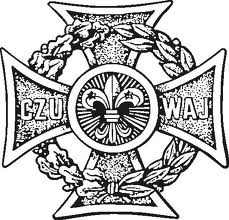 